GAMBARAN KUALITAS HIDUP PASIEN KANKER PAYUDARADisusun Oleh :ANIDA FIRDAUS AGUSTIYANINGSIHNIM. P17320117108Diterima dan disetujui untuk dipertahankan pada Ujian Sidang KTIMenyetujui,Bandung, 12 Mei 2020Pembimbing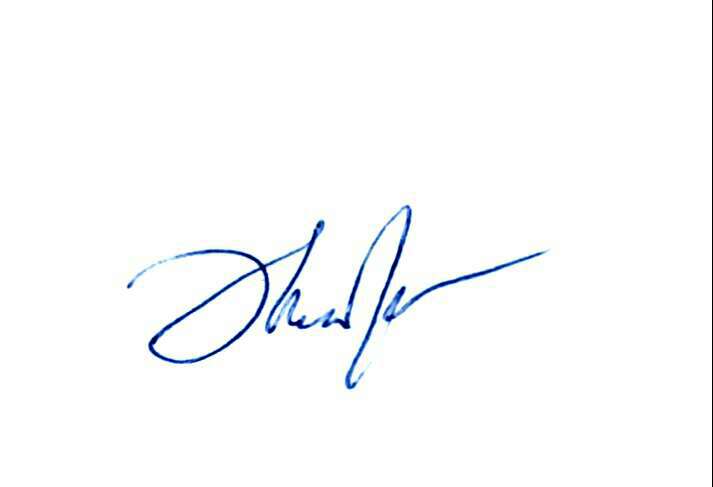 Yosep Rohyadi, S.Kp,M.Kep. NIP.196611111990031001Menyetujui,Ketua Jurusan Keperawatan BandungPoliteknik Kesehatan Kementerian Kesehatan Bandung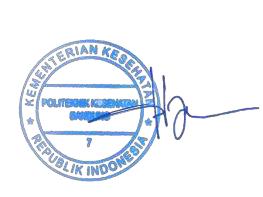 Dr. H. Asep Setiawan, S.Kp.,M.KesNIP. 197004251919930310003